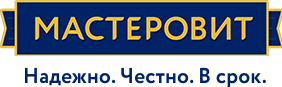 Забор по Главному проезду от уч. № 1 до уч. № 190, длина забора 770 мЗабор из профнастилаРасчет стоимости материала:Расчет стоимости работ:Забор из сетки-рабицыРасчет стоимости материала:Расчет стоимости работ:№НаименованиеЕд.измКол-воЦенаСумма1Столб 60х60 толщиной 2 ммh3,0шт.308845,00260260 ,00 руб.2Лаги проф.труба 40х20 толщиной 1,5 ммп.м.1539109,00167751 ,00 руб.3Покраска каркаса забора (краска по металлу Hammerite)п.м.247547,00116325 ,00 руб.4Профнастил оцинков т.олщиной 0.5 ммм.кв.1541439,00676499руб.5Калитка 1180х2000 на 2-х столбахшт.14 342,004342 ,00 руб.6Саморезы оцинкованные в цвет профнастилашт.61600.503080,00 руб.СКИДКА 5% от стоимости материала:СКИДКА 5% от стоимости материала:СКИДКА 5% от стоимости материала:СКИДКА 5% от стоимости материала:61258.85руб.СТОИМОСТЬ МАТЕРИАЛОВ:СТОИМОСТЬ МАТЕРИАЛОВ:СТОИМОСТЬ МАТЕРИАЛОВ:СТОИМОСТЬ МАТЕРИАЛОВ:1 163 918,00 руб.№НаименованиеЕд.измКол-воЦенаСумма1Установка забор из профлиста h2.0мп.м.770330,00254100 ,00 руб.2Установка калитки на 2х столбах:шт.115001500 ,00 руб.СТОИМОСТЬ МОНТАЖА:СТОИМОСТЬ МОНТАЖА:СТОИМОСТЬ МОНТАЖА:СТОИМОСТЬ МОНТАЖА:255600,00 руб.№НаименованиеЕд.измКол-воЦенаСумма1Столб с крючками 60х40толщиной 2 ммh3,0шт.308707,00217756,00 руб.2Сетка h2,0 Толщина сетки 2mmрул.771 998,00153846,00 руб.3Арматура толщиной 10 ммп.м.77146,0035466,00 руб.4Покраска каркаса забора (краска по металлу Hammerite)п.м.170747,0080229,00 руб.5Калитка Эконом 1000х2000 на 2-х столбахшт.12 816,002816,00 руб.СКИДКА 5% от стоимости материала:СКИДКА 5% от стоимости материала:СКИДКА 5% от стоимости материала:СКИДКА 5% от стоимости материала:24505.65руб.СТОИМОСТЬ МАТЕРИАЛОВ СО СКИДКОЙ:СТОИМОСТЬ МАТЕРИАЛОВ СО СКИДКОЙ:СТОИМОСТЬ МАТЕРИАЛОВ СО СКИДКОЙ:СТОИМОСТЬ МАТЕРИАЛОВ СО СКИДКОЙ:465 607,00 руб.№НаименованиеЕд.измКол-воЦенаСумма1Установка забора из сетки – рабицап.м.770170,00130900,00 руб.2Протяжка арматурып.м.77020,0015400,00 руб.СТОИМОСТЬ МОНТАЖА:СТОИМОСТЬ МОНТАЖА:СТОИМОСТЬ МОНТАЖА:СТОИМОСТЬ МОНТАЖА:146300,00 руб.